Künzelsauer und Ingelfinger Turnerinnen zum Landesfinale qualifiziertBei den Qualifikationswettkämpfen zum Landesfinale am 07.05.16 in Weissach im Tal waren die Vereine TSV Künzelsau und TSV Ingelfingen mit 12 Turnerinnen am Start. Diese hatten sich bereits im Januar mit ihren Leistungen beim Gaufinale dafür qualifiziert.Mit den Mädchen der Turngaue Ostwürttemberg, Rems Murr und Heilbronn hatte man hochkarätige Gegner. Von den 24 Starterinnen je Altersklasse konnten sich die besten 6 Mädchen weiter zum Landesfinale empfehlen.In der E- 8 Jugend belegte Liya Tosun (Künzelsau) mit sehr guten 55,60 Pkt. den 2. Platz. Bei den 9-Jährigen waren gleich drei Mädchen vorn dabei. Jennifer Hütt (Ingelfingen) belegte den 3. Platz, dicht gefolgt von Leonie Klein und Amelie Wirth (beide Künzelsau) auf den Plätzen 4 und 5.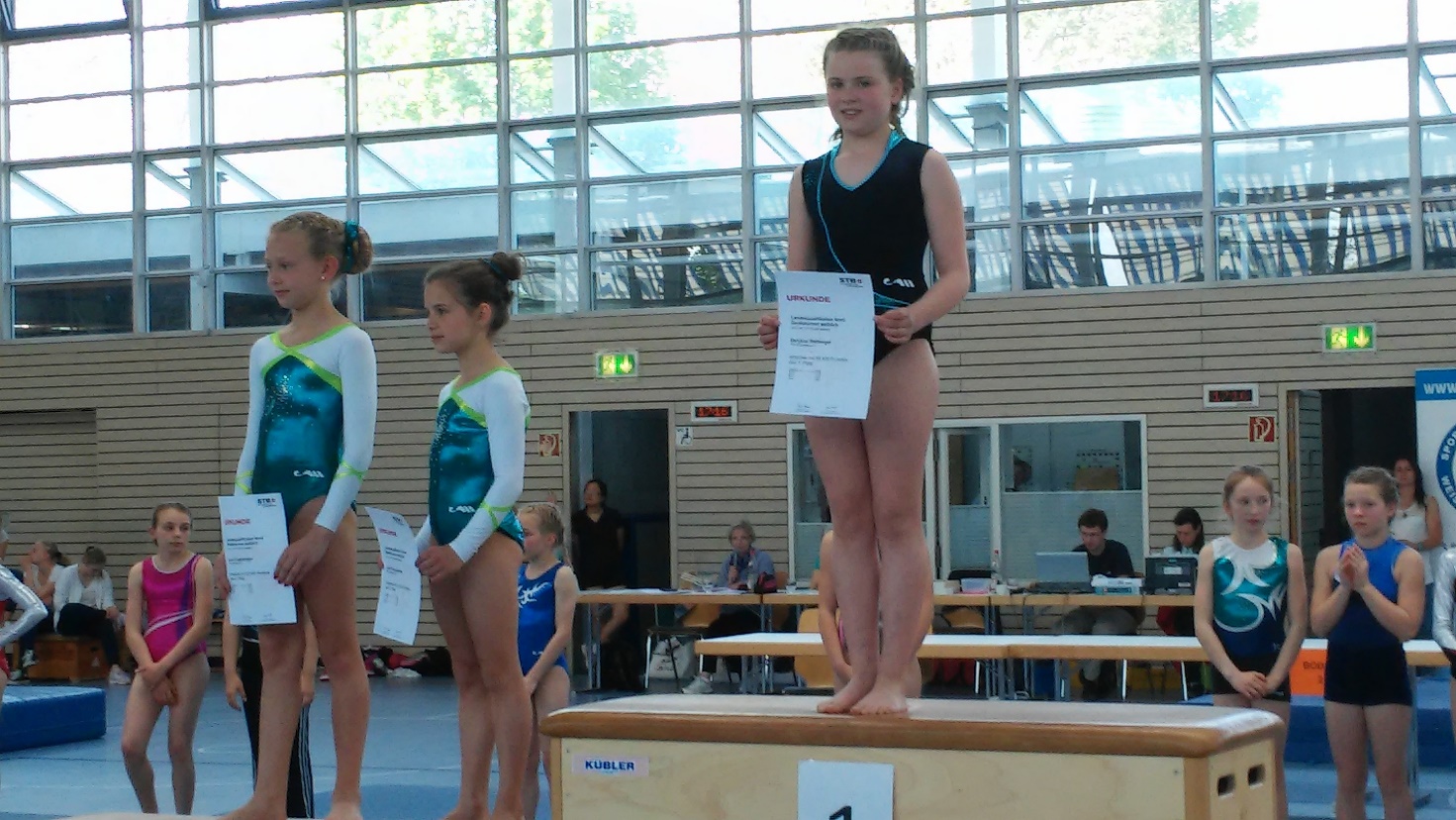 In der D- Jugend hatte Denjana Wettengel (Künzelsau) die Nase vorn. Mit 58,40 Pkt. stand sie ganz oben auf dem Siegertreppchen. Einen guten Wettkampf zeigte auch Tamara Schneider (Ingelfingen) Auch sie ließ alle Gegnerinnen hinter sich.In der C- 13 Jugend gelang es Emilie Hüttner mit Platz 2 und Vlada Giesbrecht (beide Künzelsau) mit Platz 4, sich einen Startplatz am 18.06.16 beim Landesfinale in Leinfelden zu sichern.Herzlichen Glückwunsch !!!!!!!!!!!!!!!!!!!!!!!